АДМИНИСТРАЦИЯЗАКРЫТОГО АДМИНИСТРАТИВНО-ТЕРРИТОРИАЛЬНОГО ОБРАЗОВАНИЯ СОЛНЕЧНЫЙПОСТАНОВЛЕНИЕОБ УТВЕРЖДЕНИИ ПОЛОЖЕНИЯ ОБ ОПЛАТЕ ТРУДА ДИРЕКТОРОВ (РУКОВОДИТЕЛЕЙ) МУНИЦИПАЛЬНЫХ УНИТАРНЫХ ПРЕДПРИЯТИЙ ЗАТО СОЛНЕЧНЫЙВ соответствии с Трудовым кодексом Российской Федерации, федеральными законами от 6 октября 2003 года № 131-ФЗ «Об общих принципах организации местного самоуправления в Российской Федерации», от 14 ноября 2002 года № 161-ФЗ «О государственных и муниципальных унитарных предприятиях», на основании Положения о муниципальном унитарном предприятии ЗАТО Солнечный, утвержденным решением Думы ЗАТО Солнечный от 04.12.2015 года № 15-5, администрация ЗАТО СолнечныйПОСТАНОВЛЯЕТ:Утвердить Положение об оплате труда директоров (руководителей) муниципальных унитарных предприятий ЗАТО Солнечный (прилагается).Настоящее Постановление вступает в силу с момента его подписания и  подлежит размещению на официальном сайте администрации ЗАТО Солнечный.       Врио главы администрации                 ЗАТО Солнечный                                          			            В.А. ПетровПриложение к постановлениюадминистрации ЗАТО Солнечныйот 09.12.2020 г. № 183ПОЛОЖЕНИЕОБ ОПЛАТЕ ТРУДА ДИРЕКТОРОВ(РУКОВОДИТЕЛЕЙ) МУНИЦИПАЛЬНЫХ УНИТАРНЫХ ПРЕДПРИЯТИЙ ЗАТО СОЛНЕЧНЫЙ1. Настоящее Положение устанавливает порядок, условия оплаты труда и премирования директоров (руководителей) муниципальных унитарных предприятий ЗАТО Солнечный (далее по тексту - МУП ЗАТО Солнечный) при заключении с ними трудовых договоров.2. Оплата труда директоров (руководителей) МУП ЗАТО Солнечный включает должностной оклад, компенсационные и стимулирующие выплаты, предусмотренные трудовыми договорами, и производится за счет средств МУП ЗАТО Солнечный.3. Выплаты компенсационного характера устанавливаются для директоров (руководителей) МУП ЗАТО Солнечный в порядке и размерах, предусмотренных Трудовым кодексом Российской Федерации и иными нормативными правовыми актами Российской Федерации, содержащими нормы трудового права.4. Для поощрения директоров (руководителей) МУП ЗАТО Солнечный устанавливаются следующие выплаты стимулирующего характера:- ежемесячная премия;- ежемесячная надбавка к должностному окладу за выслугу лет;- единовременные премии.5. Премии устанавливаются и выплачиваются на основании распоряжения администрации ЗАТО Солнечный.6. Размер должностного оклада директора (руководителя) МУП ЗАТО Солнечный определяется трудовым договором.7. Ежемесячная премия директору (руководителю) МУП ЗАТО Солнечный устанавливается в размере до 15 процентов должностного оклада включительно.     8. Выплата ежемесячной премии производится при условии:- добросовестного выполнения должностных обязанностей;- качественного выполнения планов работы;- качественного и своевременного выполнения разовых заданий и поручений.   9 Конкретный размер ежемесячной премии  устанавливается ежемесячно с учетом оценки своевременности и качества выполнения должностных обязанностей директором (руководителем) МУП ЗАТО Солнечный распоряжением администрации ЗАТО Солнечный.10. Директорам (руководителям) МУП ЗАТО Солнечный, проработавшим неполный месяц в связи с:1) переводом, временным переводом, перемещением на другую работу;2) предоставлением отпуска по беременности и родам, ежегодного основного и дополнительного отпусков, дополнительного отпуска с сохранением среднего заработка (учебный);3) увольнением по инициативе работника в связи с зачислением в учебное заведение или выходом на пенсию;4) увольнением по инициативе работодателя в связи с сокращением численности или штата работников,выплаты ежемесячной премии производятся за фактически проработанное время в данном расчетном периоде.11. Размер ежемесячной премии директору (руководителю) МУП ЗАТО Солнечный может снижаться либо ежемесячная премия может не начисляться в следующих случаях:1) недобросовестное выполнение должностных обязанностей, выразившееся в их некачественном исполнении или с нарушением установленного срока исполнения;2) несвоевременное или некачественное выполнение разовых заданий, распоряжений и поручений вышестоящих руководителей;3) нарушение правил внутреннего распорядка.12. В случае наложения на директора (руководителя) МУП ЗАТО Солнечный дисциплинарного взыскания ежемесячная премия не выплачивается.13. Выплата ежемесячной премии производится вместе с выплатой заработной платы в месяце, следующем за месяцем, по результатам работы в котором производится начисление ежемесячной премии.     14. Ежемесячная надбавка к должностному окладу за выслугу лет устанавливается дифференцированно в зависимости от стажа работы:от 1 года до 3 лет - 5 % должностного оклада;от 3 до 5 лет - 10 % должностного оклада;от 5 до 10 лет - 15 % должностного оклада;от 10 до 15 лет - 20 % должностного оклада;от 15 и выше - 25 % должностного оклада.     15. При установлении стажа работы, дающего право на получение надбавки за выслугу лет, учитывается предшествующая трудовая деятельность в органах государственной власти и управления, органах местного самоуправления, а также иные периоды работы на руководящих должностях.           Установление стажа работы, дающего право на получение ежемесячной надбавки к должностному окладу за выслугу лет и определение ее размера, осуществляется при приеме на работу. Основным документом для определения стажа работы, дающего право на получение ежемесячной надбавки за выслугу лет, является трудовая книжка.16. Директору (руководителю) МУП ЗАТО Солнечный может выплачиваться единовременная премия в размере до 100 % (включительно) должностного оклада:   - за разработку и внедрение новых форм и методов работы;   - в связи с юбилейными датами: 50-летием, 55-летием, 60-летием и т.д.   - в связи с государственными праздниками, установленными нормативными правовыми актами Российской Федерации.-  в связи с профессиональными праздниками.           Единовременное премирование директора (руководителя) МУП ЗАТО Солнечный осуществляется на основании распоряжения администрации ЗАТО Солнечный. 17. Директору (руководителю) МУП ЗАТО Солнечный может выплачиваться материальная помощь в размере одного должностного оклада  в связи с необходимостью лечения, семейными и иными обстоятельствами, в результате которых он оказался в затруднительном материальном положении. Выплата материальной помощи осуществляется по личному заявлению директора (руководителя) МУП ЗАТО Солнечный на основании распоряжения администрации ЗАТО Солнечный.18. Оплата труда директоров (руководителей) МУП ЗАТО Солнечный производится за счет средств МУП ЗАТО Солнечный.19. На директоров (руководителей) МУП ЗАТО Солнечный не распространяются положения локальных нормативных актов МУП ЗАТО Солнечный, регулирующих систему оплаты труда и стимулирующих выплат работникам МУП ЗАТО Солнечный.09.12.2020г.                      ЗАТО Солнечный№ 183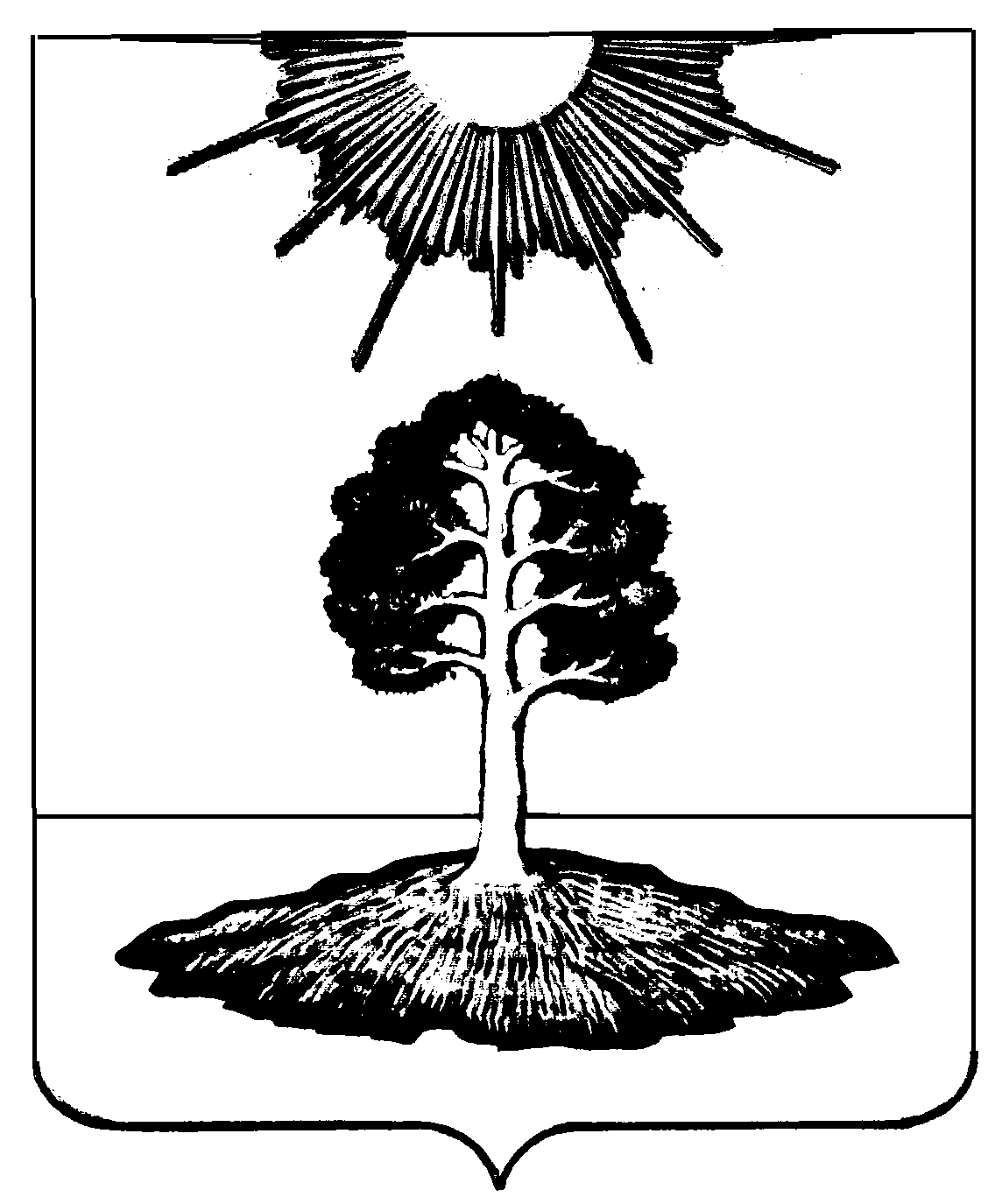 